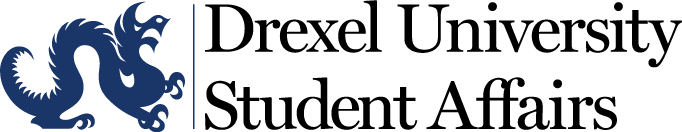 New Member Registration Form(Please type or print legibly in ink. Do not use pencil.) Transfer Student       Veteran/Active Military       International Student, list country of residence 			Drexel Address:Home Address: Please do not contact my parent/ guardian regarding general Fraternity & Sorority Life news and announcementsAcademic Authorization/Compliance Information:According to the Drexel University Student Handbook, each member of a Drexel recognized Fraternity or Sorority must possess a minimum cumulative GPA of 2.0. Some National Organizations require a higher minimum GPA, which the individual chapters are required to enforce. By signing below, I give permission to the Office of the Dean of Students to access my academic records in order to verify my academic eligibility for membership in a Drexel University recognized fraternity or sorority. This information may be released to the undergraduate chapter president, alumni advisor, and the national/international headquarter staff. I also agree to allow this information to be used for positive marketing/PR purposes through the Office of Fraternity & Sorority Life._________________________________________________________________________Signature							DateBy signing below, I also give permission to the Office of the Dean of Students to access my Student Conduct records and share any relevant charges with the undergraduate chapter president, alumni advisor, and the national/international headquarter staff. Please note that a conduct record does not bar a student from membership but will be considered by chapters along with a student’s full qualifications._________________________________________________________________________Signature							DateName of New MemberDrexel ID #Freshman      Sophomore      Pre-Junior      Junior      Senior      OtherName of Fraternity or SororityYear in School (Circle One)Street & Apartment Number or Residence Hall & Room NumberStreet & Apartment Number or Residence Hall & Room NumberStreet & Apartment Number or Residence Hall & Room NumberStreet & Apartment Number or Residence Hall & Room NumberCityStateStateZip CodePhone NumberPhone NumberEmail AddressEmail AddressParent/Guardian NameParent/Guardian NameParent/Guardian Email	Parent/Guardian Email	Parent/Guardian Email	Street AddressStreet AddressStreet AddressStreet AddressStreet AddressCityStateStateZip CodeHome Phone Number